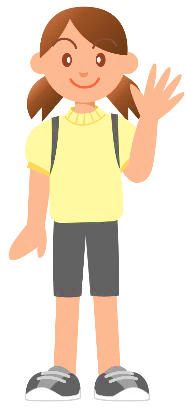 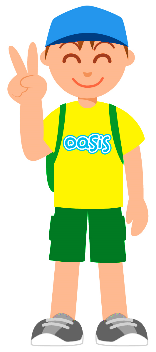 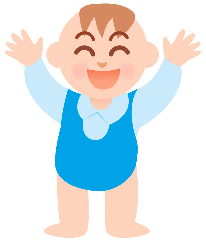 子育てサポートファイル平成２８年３月発行編集・発行　南幌町障がい者自立支援協議会　　　　　　　　　　　南幌町保健福祉課　　　　　　　　　　　〒069-0235　空知郡南幌町中央３丁目４番２６号南幌町保健福祉総合センターあいくるTEL　011-378-5888　　　　　FAX　011-378-5255